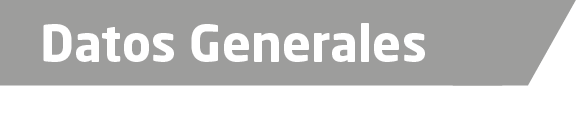 Nombre Hermilo Francisco León ChagaGrado de Escolaridad licenciado en DerechoCédula Profesional (Licenciatura) 08719608Teléfono de Oficina 7250412 y/o 72 63280Correo Electrónico licleon2010@live.com.mxDatos Generales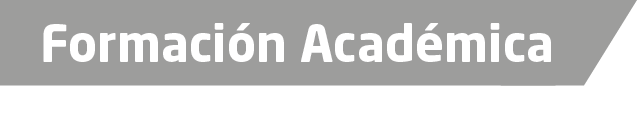 1999-2003Universidad Mexicana: Licenciatura En Derecho, en la ciudad de Veracruz, Veracruz, Veracruz, Ver2005Actualización En Materia de Derechos Humanos Para Agentes del Ministerio Público. Veracruz, Ver2008Capacitación para personal de la Procuración General de Justicia Validado y Aprobado por la Academia Nacional de Seguridad Pública con valor curricularVeracruz, Ver2011Curso de Actualización de Conocimientos Sobre Investigación Criminal2011Especialización Sobre Juicios Orales Y Medios Alternativos de Solución de Conflictos2012Curso de Implementación de Juicio Acusatorio Etapas 1, 2 Y 3, Veracruz, Ver2015Curso de Formación Inicial Para Fiscales Xalapa Veraruz2016 Curso de actualización de Agentes del Ministerio Publico en el Sistema penal Acusatorio avalado por la Academia Regional de Seguridad Publica de Occidente.- Morelia Michoacan.Trayectoria Profesional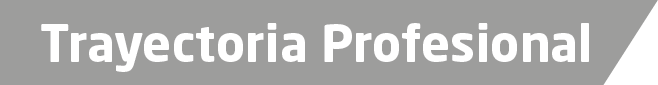 1 noviembre 2004 al 24 de octubre 2005Agente del Ministerio Publico Municipal Salta BarrancaVeracruz 24 octubre 2005 al 20 noviembre 2005.Auxiliar Administrativo Adscrito a la Subprocuraduría Regional De Justicia Zona Centro Veracruz.20 noviembre 2005 a mayo del 2008Oficial Secretario Adscrito a la Agencia Séptima del Ministerio Publico Investigador en Veracruz, Veracruz.Mayo Del 2008 al 10 mayo Del 2009Oficial Secretario Adscrito a la Agencia Primera del Ministerio Publico Investigador En Veracruz, VeracruzMayo 2009 al 16 de noviembre 2009Oficial Secretario Adscrito a la Agencia del Ministerio Publico Investigador en San Andrés Tuxtla VeracruzDe 16 De noviembre del 2009 Al 10 De mayo 2013Oficial Secretario Adscrito a la Agencia Segunda del Ministerio Publico Investigador en Córdoba VeracruzMayo del año 2013 a Mayo del año 2015Oficial Secretario Adscrito a la Agencia del Ministerio Publico Investigador en Fortín, Veracruz Mayo del año 2015 a la FechaFiscal 1° en Delitos diversos de la unidad Integraldel Distrito XV de Orizaba Veracruz.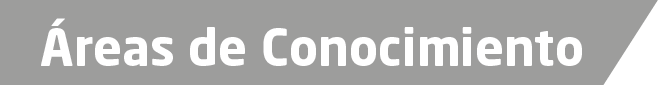 Derecho PenalDerecho Constitucional